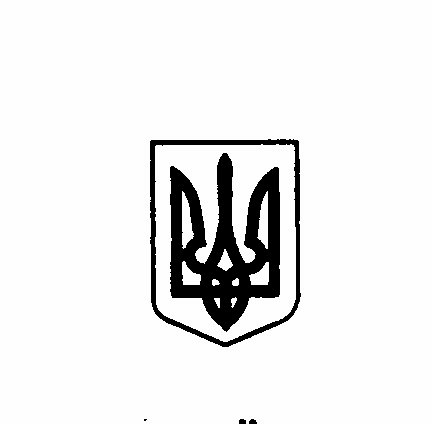 УКРАЇНАЛУБЕНСЬКА РАЙОННА  РАДА  ПОЛТАВСЬКОЇ ОБЛАСТІРОЗПОРЯДЖЕННЯГОЛОВИ РАЙОННОЇ РАДИ31     грудня     2020 р.                                                                                     №  56Про затвердження графіка проведенняособистого прийому громадян головоюрайонної ради та заступниками головирайонної ради у 2021 році 	Керуючись статтею 40 Конституції України, статтею 22 Закону України «Про звернення громадян», пунктом 13 частини 6 та частиною 7 статті 55 Закону України «Про місцеве самоврядування в Україні», для забезпечення реалізації прав громадян  на звернення:Затвердити графік проведення особистого прийому громадян головою районної ради та заступниками голови районної ради в приміщенні Лубенської районної ради у 2021 році (додаток додається ).Відділу організаційного, інформаційного забезпечення діяльності районної ради та роботи зі зверненнями громадян забезпечити попередній запис громадян та організацію проведення особистого прийому. Оприлюднити графік проведення особистого прийому громадян головою районної ради та заступниками голови районної ради у 2021 році та виїзних прийомів громадян головою районної ради та заступником голови районної ради у територіальних громадах Лубенського району  на офіційному веб – сайті Лубенської районної ради.Визнати таким, що втратило чинність розпорядження голови районної ради від 30.12.2015 р. № 29 «Про організацію та проведення особистого прийому громадян у районній раді».Контроль за виконанням цього розпорядження залишаю за собою.Голова районної ради                                                             Т.П.КачаненкоДодаток 	                                                                                         до розпорядження голови                    районної ради	від 31 грудня 2020 р. № 56Графік проведення особистого прийому громадян головою районної ради та заступниками голови районної радив приміщенні Лубенської районної ради у 2021 роціЗ метою економії часу громадян проводиться попередній запис зател. 05361 (74498)  або за адресою: м. Лубни, пл.академіка Олексія. Бекетова,  к. 32.Прийом громадян здійснюється за адресою: м. Лубни, пл.академіка Олексія. Бекетова  (приміщення Лубенської районної ради).Заступник голови районної ради                                                О.В.ЦимбалПрізвище, ім’я, по батьковіПосадаДень прийомуГодини прийомуКачаненко Тетяна Петрівнаголова районної радикожний вівтороккаб № 32з   10-12.00 год.Циганенко Олександр Миколайовичзаступник голови районної радикожну  п’ятницюкаб.№ 32з   10-12.00 год.Цимбал Оксана Вікторівназаступник голови районної радикожний  четвергкаб.№ 32з   10-12.00 год.